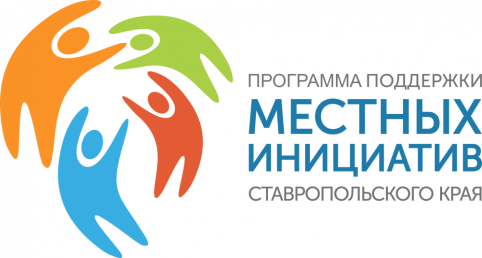 Администрация Советского городского округа Ставропольского края извещает население города Зеленокумска о том, что закончен приём предложений приоритетных направлений развития города, для участия в конкурсном отборе проектов развития территорий муниципальных образований Ставропольского края, основанных на местных инициативах, реализация которых будет осуществляться в 2021 году.В администрацию Советского городского округа Ставропольского края поступило 13 предложений по следующим направлениям развития города Зеленокумска:				Администрации Советского городского округаСтавропольского краяБлагоустройство сквера в микрорайоне «Пожарка» по улице Советской города Зеленокумска.Благоустройство сквера на площади 1 Мая г. Зеленокумска, в районе МОУ СОШ № 3 (2 этап).Обустройство остановочных павильонов на территории города Зеленокумска.Обустройство контейнерных площадок на территории города Зеленокумска.Благоустройство территории общественного кладбища «Элеватор» города Зеленокумска (2 этап).Ремонт автомобильной дороги общего пользования местного значения по переулку Крупской 1, 2, 3 линии города Зеленокумска.Ремонт сцены, механики сцены, одежды сцены Дворца культуры им. И.А. Усанова в городе Зеленокумске.Приобретение комплекта оборудования для механизированного обслуживания парковых объектов и бульваров города Зеленокумска.Благоустройство сквера по ул. Восточной города Зеленокумска (1 этап). Обустройство системы видеонаблюдения Нижнего парка города Зеленокумска. Приобретение коммунальной техники для уборки дорог общего пользования местного значения города Зеленокумска. Обустройство детской игровой и спортивной площадок по ул. Учительской в городе Зеленокумске.Приобретение надувных батутов для проведения культурно-массовых мероприятий на территории города Зеленокумска.Для участия в конкурсном отборе, проводимом Министерством финансов Ставропольского края, необходимо выбрать 3 (три) наиболее приоритетных проекта развития территории нашего города.По внесённым предложениям будет проводиться опрос граждан:- опрос жителей города Зеленокумска в соответствии со ст. 31 Федерального закона от 06.10.2003 № 131-ФЗ на территории города Зеленокумска по отбору приоритетных проектов для участия в конкурсном отборе программ (проектов) поддержки местных инициатив будет проводиться с 25 по 30 июля 2020 г.;- на специальном Интернет-Портале Советского городского округа Ставропольского края: сгоск.рф в разделе «Местные инициативы», «Местные инициативы на территории города Зеленокумска в 2021 году».Определение приоритетных проектов развития города Зеленокумска будет проведено с 16 июля по 30 июля 2020 г. путём отбора трех проектов, с помощью голосования на специализированном сайте в информационно-телекоммуникационной сети «Интернет» по адресу: pmisk.ru и на собраниях жителей города.